22 июля Лагерь  «ON-LINE ЛЕТО»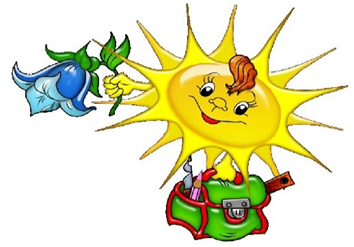 (среда)  День шестой.1.Приветствие.        Всем! Всем! Всем! Добрый день! Приветствуем вас в лагере «Онлайн лето»! Новый день, новые увлекательные задания!2.Весёлая утренняя зарядка с Кукутиками. Под веселую, детскую песенку Зарядка  танцуем и заряжаемся бодростью на весь день.  https://www.youtube.com/watch?v=7ELMG_9fVeY3.Время завтрака.4. Для чего планетам атмосфера? Почему звёзды горят? Ответы на эти и другие вопросы ты найдешь в Академии занимательных наук. https://www.youtube.com/watch?v=uNTNNZKE11g Задай свой научный вопрос и пришли его нам. 5.Физминутка (встань, посмотри в окно, улыбнись солнышку, протяни к нему руку – поздоровайся с ним, попей водички)6. Хочешь узнать о некоторых хитростях настоящих художников? Тогда посети мастер-класс по рисованию. https://www.youtube.com/watch?v=LGG-TEvJRj4Нарисуй то, что тебе нравится, и отправь нам, в нашу картинную галерею.  7.Время обеда. 8.Сегодня среда. Будем делать открытку "Зонтик" из цветной бумаги, картона своими руками. Красивая объемная аппликация "Радужный зонт». https://www.youtube.com/watch?v=7O0ZPNGMkI8&feature=emb_logoПришлите фото зонтика и будем гулять под дождём.9.Волшебная книга МЧС. Безопасность в лифте, на улице. https://www.youtube.com/watch?v=eNA_qDogjHE Нарисуй, какие правила надо соблюдать дома и пришли в группу. Ваши работы примут участие в замечательной выставке «МЧС предупреждает!»Всем пока! Встретимся завтра!!!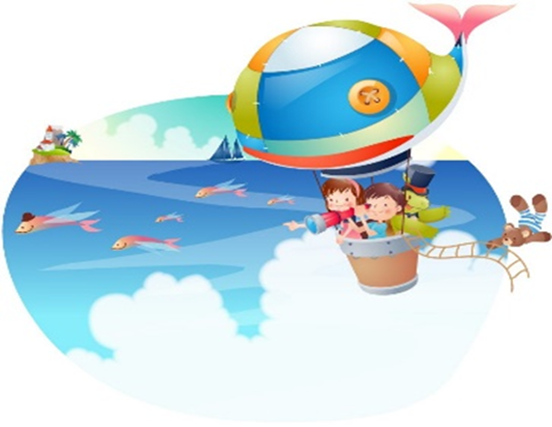 